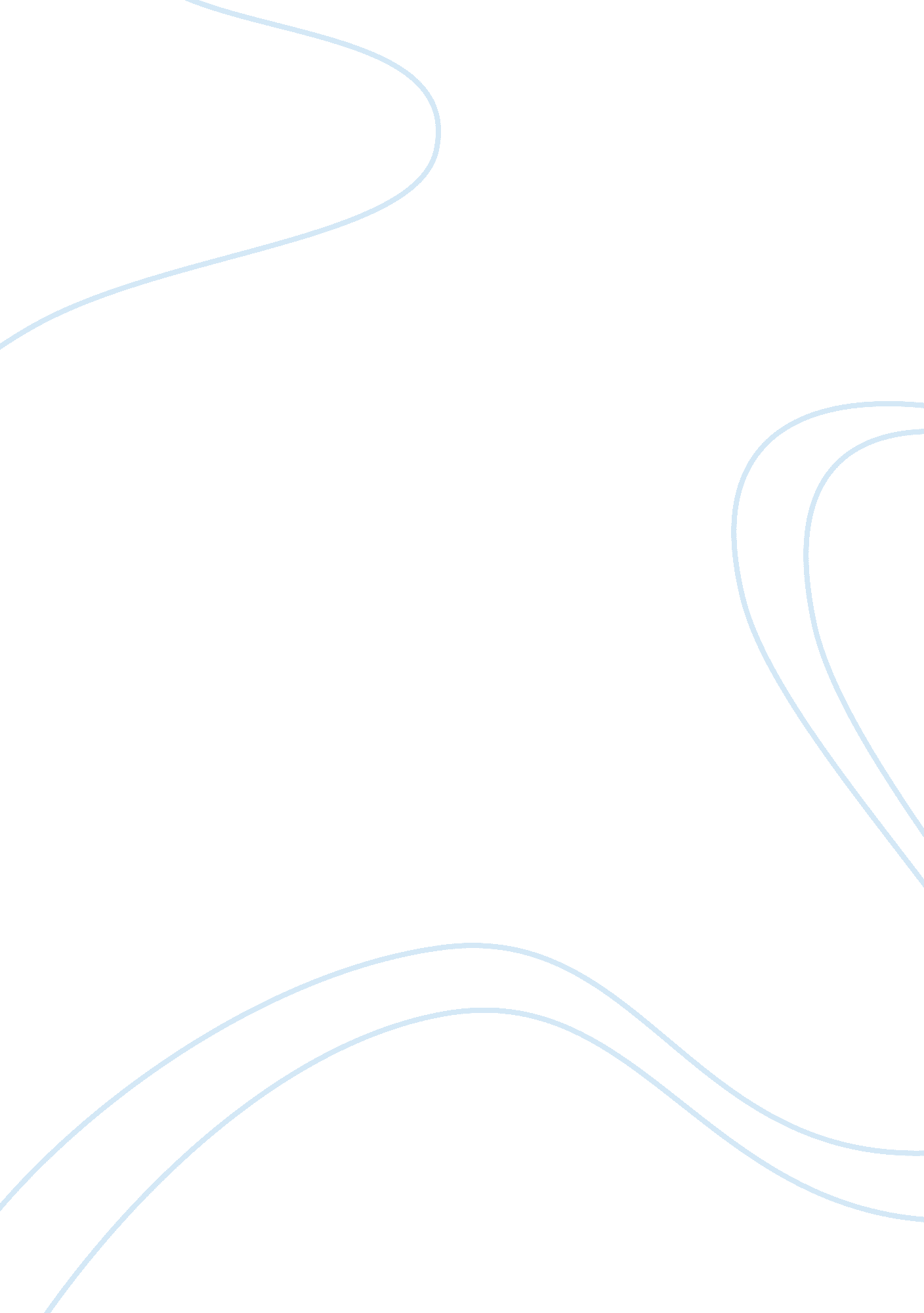 Good essay on celebrity persuasive letterEconomics, Money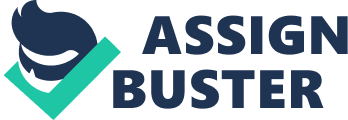 The RSU is always looking forward to participate in global initiatives. Many of our members including our vice president, John, have inspired us to take action against the Ebola crisis. John’s family immigrated to Canada after fleeing the Mali Civil war in 2012. His youngest brother and mother had decided to visit their native land to see their family. Both of them made contact with the disease, and died. This story has brought great grief to John and the RSU. Nevertheless, we are more motivated than ever to take action against the deadly virus. 
After reaching an agreement with representatives from the World Health Organization, we are on course to gather donations on campus which will go towards Ebola-Virus research. We have already kicked off our bake sales, car washes, and recycling fundraising efforts to raise money. However, I have decided that in order to combat this great epidemic, we need one of the world’s greatest global citizens on board. 
Not only are you a phenomenal athlete, but you are also identified by the public as a Good Samaritan. Your charity work and collaborations with organizations like UNICEF are heavily recognized. Whether it’s supporting those fighting against famine, disease, or obesity, it’s become clear that you are an incredible global citizen. The world needs people like you. The RSU needs people like you. 
This is a great opportunity for you to lend a helping hand. Just recently, you have been honoured with the Golden Boot Award. We encourage you to generously donate this item at the autumn RSU rally. It is certainly has the potential to raise a significant amount of donations. 
There are various ways you can participate. Frist allow us to use you name in a raffle that is aimed at raising money to help in combating Ebola. In addition, since your position enables you to be in contact with other influential people, you can mobilize them to join us in the fund raising program. They may join in the raffles or donate money by buying some of the raffle that we shall come up with. They can also donate money directly through you or contact our organization. We are targeting to raise as much funds as we can and forward the money to relevant organization. We feel that it is the duty of every citizen to find a way of helping in combating Ebola since it is quickly spreading across the world. We are trying our best and we humbly request you to join us. By so doing, we shall not only be helping them but also protecting ourselves since Ebola may catch up with us in the near future. It is the hand that gives that is blessed. The quicker we act the better. I look forward to hearing from you. Thank you. 